Liebe Eltern und Erziehungsberechtigte,Ihre Tochter/Ihr Sohn besucht die Klasse 9 der Oberschule Wilsdruff. Für einige endet in diesem Schuljahr der Schulbesuch mit dem Hauptschulabschluss, andere werden im nächsten Jahr voraussichtlich den Realschulabschluss erwerben.Aber wie geht es nach der Schule weiter? Welche Möglichkeiten gibt es dann für Ihr Kind?Der Übergang von Schule – Ausbildung, oder weiterführende Schule oder Überbrückung im Rahmen eines freiwilligen Jahres oder, oder, oder stellt Ihre Kinder und Sie vor vielfältige Herausforderungen.Jetzt ist es Zeit, sich über die Möglichkeiten und Wege nach der Schule zu informieren und eine Entscheidung zu treffen.Bei der anspruchsvollen Aufgabe der Orientierung sind Sie, liebe Eltern, die wichtigsten Ansprechpartner Ihres Kindes.Gern möchte ich Sie dabei unterstützen!Haben Sie und Ihr Kind Fragen zur Ausbildungssuche, zu den Bewerbungen etc. – dann nehmen Sie Kontakt mit mir auf.Agentur für Arbeit PirnaDaniela Oehm – BerufsberaterinTelefon: 03501 791 154 oder 03501 791 555 E-Mail: Daniela .Oehm@arbeitsagentur.de oder Pirna.Berufsberatung@arbeitsagentur.deBitte hinterlassen Sie unbedingt Ihren Namen und den Ihres Kindes, Ihre Telefonnummer und wann Sie zu erreichen sind. Bitte teilen Sie mir auch mit, welche Schule Ihr Kind besucht. Ich nehme dann unverzüglich Kontakt zu Ihnen auf. Mit freundlichen Grüßenim AuftragDaniela OehmBerufsberatung v.d. ErwerbslebenAgentur für Arbeit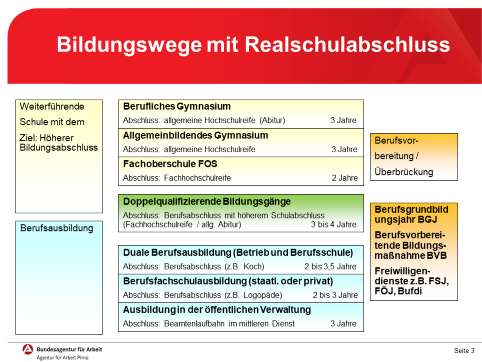 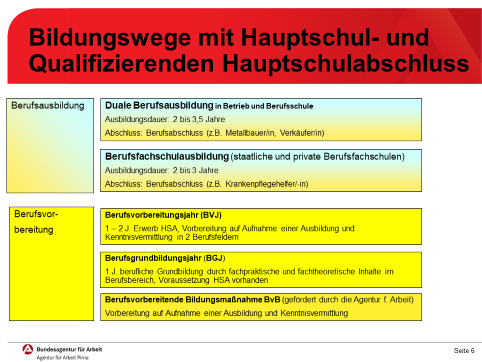 Ihr Zeichen:	Ihre Nachricht:	Mein Zeichen:	151.P(Bei jeder Antwort bitte angeben)Name:	Frau OehmTelefax:	+49 3501 791 685E-Mail:	Pirna.Berufsberatung@arbeitsagentur.deDatum:	06. Dezember 2021Ihr Zeichen:	Ihre Nachricht:	Mein Zeichen:	151.P(Bei jeder Antwort bitte angeben)Name:	Frau OehmTelefax:	+49 3501 791 685E-Mail:	Pirna.Berufsberatung@arbeitsagentur.deDatum:	06. Dezember 2021Ihr Zeichen:	Ihre Nachricht:	Mein Zeichen:	151.P(Bei jeder Antwort bitte angeben)Name:	Frau OehmTelefax:	+49 3501 791 685E-Mail:	Pirna.Berufsberatung@arbeitsagentur.deDatum:	06. Dezember 2021An die Eltern bzw. Erziehungsberechtigten der Schüler der  Klasse 9An die Eltern bzw. Erziehungsberechtigten der Schüler der  Klasse 9Ihr Zeichen:	Ihre Nachricht:	Mein Zeichen:	151.P(Bei jeder Antwort bitte angeben)Name:	Frau OehmTelefax:	+49 3501 791 685E-Mail:	Pirna.Berufsberatung@arbeitsagentur.deDatum:	06. Dezember 2021Ihr Zeichen:	Ihre Nachricht:	Mein Zeichen:	151.P(Bei jeder Antwort bitte angeben)Name:	Frau OehmTelefax:	+49 3501 791 685E-Mail:	Pirna.Berufsberatung@arbeitsagentur.deDatum:	06. Dezember 2021Berufsorientierung – Angebote der Berufsberatung Ihrer Agentur für ArbeitBerufsorientierung – Angebote der Berufsberatung Ihrer Agentur für ArbeitBerufsorientierung – Angebote der Berufsberatung Ihrer Agentur für ArbeitBerufsorientierung – Angebote der Berufsberatung Ihrer Agentur für ArbeitBerufsorientierung – Angebote der Berufsberatung Ihrer Agentur für Arbeit